ПАМЯТКАНесколько полезных советов по организации игровой деятельности детейНе заменяйте  игру другими видами деятельностиСобирайте как особую ценность любимые игры детей: развивающие, коммуникативные, соревновательные, игры-импровизации.Включайте игру во все сферы жизни ребёнка.Радуйтесь, если ребёнок пригласил Вас в игру, это хороший знак доверия и принятия с его стороны.Играя с детьми, постарайтесь не быть взрослыми.Не наказывайте ребёнка лишением игры.Если ребёнок нарушает правила игры, постарайтесь к этому отнестись спокойно, это может быть поводом для доброжелательного разговора, объяснения.Избегайте насильственного распределения ролей, лучшая психологическая помощь – это ознакомление с различными сферами действительности.Готовясь к очередному рабочему дню, помните, что новая игра – это лучший подарок детям.Рекомендации для воспитателей по организации сюжетно-ролевой игры•	Помните, что ведущий вид деятельности дошкольного возраста - это игра.•	Планирование организуйте так, чтобы в нем отражалась не только сюжетно-ролевая игра, но и предварительная работа.•	Необходимо создавать в группе условия для развития активной, разнообразной, творческой сюжетно-ролевой игры.•	Подбирайте и изготавливайте атрибуты для игр с мужскими и женскими ролями.•	Обогащайте содержание сюжетных игр детей на основе впечатлений о жизни, труде людей, их отношений с помощью экскурсий, бесед.•	Приобщайте родителей к ознакомлению детей с профессиями, а затем способствуйте организации сюжетно-ролевой игры по данной тематике.•	Побуждайте детей к ведению разных ролевых диалогов: к совместной игре с воспитателем, а в конце средней группы - в совместной игре со сверстниками.•	Играйте с детьми на протяжении всего дошкольного детства.•	Придерживайтесь позиции воспитателя в совместной игре «играющий партнер» и «умеющий интересно играть».•	В игре ориентируйте ребенка на сверстника, втягивайте ненавязчиво нескольких детей.•	Побуждайте детей к разнообразию игровых замыслов в самостоятельной сюжетно-ролевой игре.•	 В игре поощряйте у детей проявление инициативы, доброжелательности, самостоятельности.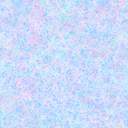 